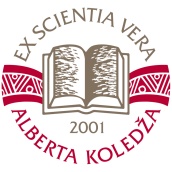 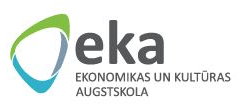 Studējošo starptautiskā zinātniski praktiskā konference “Studējošo pētnieciskā darbība: teorija un prakse 2020”REĢISTRĀCIJAS FORMAAizpildīto formu kopā ar īsu anotāciju sūtīt uz conference@eka.edu.lv   Raksta autors vārds, uzvārdsOtrā autora (ja ir) vārds, uzvārdsTrešā autora (ja ir) vārds, uzvārdsRaksta nosaukums latviešu valodā Raksta nosaukums angļu valodā Informācija par zinātnisko vadītāju (vārds, uzvārds, akadēmiskais / zinātniskais grāds, amata nosaukums)Izglītības iestādeStudiju programma (līmenis, nosaukums) Piem., Maģistra programma „Biznesa vadība”Pētījuma virziens (atzīmēt vajadzīgo ar Bold)Ekonomika, finanses un grāmatvedībaValodniecība un tulkošanaKultūra, radošās un izklaides industrijasRadošie un mākslas darbi Vadībzinības Personāla vadībaSabiedriskās attiecības un mārketingsInformācijas tehnoloģijasTiesību zinātnesĀrzemju studentu sekcijaDatorspēļu grafika un dizainsAutora e-pasta adreseAutora tālruņa numursDalības forma (atzīmēt vajadzīgo ar Bold)Ar anotāciju un personīgo ziņojumu sekcijāAr anotāciju, pilno rakstu un personīgo ziņojumu sekcijāVirtuālā dalība (ar anotāciju un pilno rakstu)Virtuālā dalība (tikai ar anotāciju)Raksta īsu anotāciju .doc vai .docx formātā e-pasta pielikuma veidā sūtīt uz conference@eka.edu.lvIzmantojiet anotācijas formu